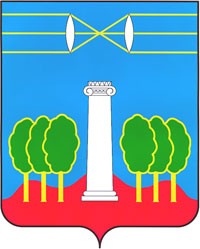 АДМИНИСТРАЦИЯГОРОДСКОГО ОКРУГА КРАСНОГОРСКМОСКОВСКОЙ ОБЛАСТИПОСТАНОВЛЕНИЕ14.12.2022 № 2649/12Об обеспечении безопасности населения в период подготовкии проведения Новогодних и Рождественских праздниковна территории городского округа КрасногорскВ соответствии с Федеральными законами от 06.10.2003 №131-ФЗ «Об общих принципах организации местного самоуправления в Российской Федерации», от 21.12.1994 № 68-ФЗ «О защите населения и территорий от чрезвычайных ситуаций природного и техногенного характера» от 21.12.1994 № 69-ФЗ «О пожарной безопасности», от 22.07.2008 № 123-ФЗ «Технический регламент о требованиях пожарной безопасности», от 06.05.2011 № 100-ФЗ «О добровольной пожарной охране», Постановлением Правительства Российской Федерации от 16.09.2020 года № 1479 «О противопожарном режиме» и Законом Московской области от 27.12.2005 № 269/2005-ОЗ        «О пожарной безопасности в Московской области», постановлениями администрации городского округа Красногорск от 18.07.2017 № 1631/7       «О Комиссии по предупреждению и ликвидации чрезвычайных ситуаций и обеспечению пожарной безопасности городского округа Красногорск»,        от 21.03.2021 № 771/3 «О Красногорском звене Московской областной системы предупреждения и ликвидации чрезвычайных ситуаций», Уставом городского округа Красногорск, в целях обеспечения безопасности и защиты населения при подготовке и проведении Новогодних и Рождественских праздников на территории городского округа Красногорск Московской области постановляю:1.	Утвердить План мероприятий по обеспечению безопасности населения в период подготовки и проведения Новогодних и Рождественских праздников на территории городского округа Красногорск в 2022-2023 г.г. (приложение).2.	Ввести с 09.00 часов 30 декабря 2022 года до 09.00 09 января 2023 года на территории городского округа Красногорск для органов управления и сил Красногорского звена МОСЧС режим функционирования «ПОВЫШЕННАЯ ГОТОВНОСТЬ».3.	Рекомендовать руководителям учреждений, предприятий и организаций, осуществляющих свою хозяйственную деятельность на территории городского округа Красногорск, независимо от организационно-правовых форм:3.1.		Обеспечить в части касающейся выполнение Плана мероприятий по обеспечению безопасности населения в период подготовки и проведения Новогодних и Рождественских праздников на территории городского округа Красногорск в 2022-2023 г.г.3.2.		Применение пиротехнических изделий обеспечить в строгом соответствии с требованиями постановления администрации городского округа Красногорск от 03.09.2019 № 2099/9 «Об обеспечении безопасности при обращении с пиротехническими изделиями на территории городского округа Красногорск».3.3.		При угрозе возникновения и возникновении чрезвычайных ситуаций на территории городского округа обеспечить привлечение к проведению мероприятий по смягчению рисков и ликвидации последствий объектовые силы и средства, выделяемые в состав группировки сил и средств Красногорского звена МОСЧС.4.	Опубликовать постановление в газете «Красногорские вести» и разместить на официальном сайте администрации городского округа Красногорск в сети «Интернет».5.	Контроль за исполнением настоящего постановления возложить на заместителя главы администрации А.В. Бутенко.Глава городского округа Красногорск                                                 Д.В. ВолковПриложениек постановлению администрации городского округа Красногорскот «____» _______ 2022 № _______ПЛАНмероприятий по обеспечению пожарной безопасности населения в период подготовки и проведенияНовогодних и Рождественских праздников на территории городского округе Красногорск в 2022-2023 г.г.№ п/пЗапланированные мероприятияСроквыполненияОтветственныйза выполнениеКонтроль исполненияОтметкао выполнении1Рассмотрение на заседании комиссии по предупреждению и ликвидации чрезвычайных ситуаций и обеспечению пожарной безопасности городского округа Красногорск вопроса по обеспечению пожарной безопасности населения в период подготовки и проведения Новогодних и Рождественских праздников на территории городского округе Красногорск в 2022-2023 г.г.до 22 декабря 2022 г.СекретарьКЧС и ОПБ городского округаПредседательКЧС и ОПБ городского округа2Проверка исправности и работоспособности пожарной сигнализации, систем дымоудаления и пожарных гидрантов, наличие и комплектность первичных средств пожаротушениядо 25 декабря 2022 г.Управляющие и эксплуатирующие организацииУправление ЖКХ,Управление по развитию территорий3Очистка дорог, проездов и подъездов к жилым домам для беспрепятственного проезда спецтехники, используемой в целях пожаротушения, ликвидации ЧС, к источникам противопожарного водоснабжения, местам забора воды из естественных водоисточников и технологическим установкам систем жизнеобеспечения и коммунальным системампостоянноУправляющие и эксплуатирующие организации, руководители СНТ и коттеджных поселковУправление ЖКХ,Управление по развитию территорий4Проверка исправности средств связи, оповещения, освещения, в том числе подъездов и входов в подъезды, обеспечение доступности путей эвакуации и исправность наружных пожарных лестниц.до 28 декабря2022 г.Управляющие и эксплуатирующие организации, руководители СНТ и коттеджных поселковУправление ЖКХ,Управление по развитию территорий5Проверка закрытия подвалов и чердаков, с целью пресечения фактов несанкционированного проникновения посторонних лиц в чердачные и подвальные помещения жилых домов.до 28 декабря2022 г.Управляющие и эксплуатирующие организации,УМВД России по городскому округу Красногорск,Отдел по территориальной безопасностиУправление по безопасности и работе с потребительским рынком6Разработка, утверждение и предоставление в муниципальное казённое учреждение «Единая дежурно-диспетчерская служба Красногорск» графиков дежурств ответственных должностных лиц и графиков дежурств дежурно-диспетчерских служб в период с 31.12.2020 г. по 08.01.2021 г. включительно.до 28 декабря2022 г.Управляющие и эксплуатирующие организации, руководители СНТ и коттеджных поселков, Руководители организаций, предприятий и учрежденийМуниципальное казённое учреждение «Единая дежурно-диспетчерская служба Красногорск»7Освещение в средствах массовой информации требований пожарной безопасности, необходимых мер для предупреждения пожаров, по безопасному применению пиротехнических изделий и безопасному поведению на льду водные объекты округа. Особое внимание уделить недопущению детского травматизма и гибели.еженедельноОтдел по взаимо-действию со СМИ,Отдел ГО и ЧС совместно Красногорским пожарно-спасательным гарнизоном и ОНД и ПР по городскому округу КрасногорскУправление по безопасности и работе с потребительским рынком8Информирование населения через СМИ и жилищные организации о специальных местах применения пиротехнических изделий 1-5 классов опасности на территории городского округа Красногорск.до 28 декабря2022 г.Отдел по взаимодействию со СМИ,Управление по развитию территорий, Управление ЖКХУправление по безопасности и работе с потребительским рынком9Контроль за использованием пиротехнических изделий на территории городского округа Красногорск, в том числе проведение рейдов с целью недопущения реализации пиротехнических изделий в неустановленных местах, продажи пиротехнических изделий несовершеннолетним или без соответствующих сертификатов, пресечения запуска пиротехнических изделий в неустановленных местах.декабрь 2022 г.-январь 2023 г.УМВД России по городскому округу Красногорск, Красногорский пожарно-спасательный гарнизон,ОНД и ПР по городскому округу Красногорск,Отдел потребительского рынка,Отдел административно-технического надзораУправление по безопасности и работе с потребительским рынком10Размещение на информационных экранах ТРЦ, ТРК, объектов культуры и спорта, а также на уличных экранах и баннерах информационных материалов о соблюдении мер пожарной безопасности и недопущению детской гибели при пожарах.постоянноРуководители ТРЦ, ТРК, культурных и спортивных учреждений, ж/д станций, маршрутных такси, общественного транспорта «Мострансавто», руководители учебных учреждений,Отдел потребительского рынка,Отдел рекламыУправление по безопасности и работе с потребительским рынком11Организация и обеспечение деятельности пожарных команд из числа сотрудников организаций и дежурства ответственных должностных лиц на объектах, задействованных в проведении праздничных Новогодних и Рождественских мероприятий.в течение суток со дня задействования объектаРуководители организаций, предприятий и учрежденийУправление по безопасности и работе с потребительским рынком совместно с Красногорским пожарно-спасательным гарнизоном12Обеспечение неукоснительного выполнения противопожарных норм и правил в местах проведения Новогодних и Рождественских мероприятий.в период проведения праздничных мероприятийУправление образования, Управления культуры, туризма и молодежной политики,Управление по физической культуре и спорту,Отдел потребительского рынка,руководители организаций и учрежденийУправление по безопасности и работе с потребительским рынком13Организация проведения противопожарных осмотров территорий и помещений перед их закрытием в предпраздничные дни с целью выявления нарушений, способствующих возникновению и развитию пожаров, принятия своевременных мер по устранению имеющихся нарушений.постоянноОтветственные должностные лица организаций и учреждений за пожарную безопасностьРуководители организаций, предприятий и учреждений городского округа14Организация и проведение разъяснительной работы среди учащихся общеобразовательных школ и руководителей дошкольных учреждений о правилах пожарной безопасности в период Новогодних мероприятий и зимних школьных каникул, а также правилах пользования пиротехническими изделиями.до 28 декабря 2022 г.Управление образования,ОНД и ПР по городскому округу Красногорск,ВДПОУправление по безопасности и работе с потребительским рынком совместно с Красногорским пожарно-спасательным гарнизоном16Организация работы по противопожарной пропаганде и агитации с лицами, состоящими на социальном обслуживании.постоянноУправление социального развития № 21,ОНД и ПР по городскому округу Красногорск,ВДПОУправление по безопасности и работе с потребительским рынком17Обеспечение безопасности и охраны общественного порядка в местах проведения массовых мероприятий и прилегающих к ним территорий.постоянно при проведении мероприятийУМВД России по городскому округу КрасногорскУправление по безопасности и работе с потребительским рынком18Организация и проведение ежедневного патрулирования неэксплуатируемых (заброшенных) зданий, строительных бытовых городков, а также мест скопления (сбора) лиц без определенного места жительства в целях контроля их противопожарного состояния.декабрь 2022 г.-январь 2023 г.Отдел по территориальной безопасности,УМВД по городскому округу КрасногорскУправление по безопасности и работе с потребительским рынком19Обеспечение беспрепятственного проезда пожарной и специальной техники к местам проведения массовых мероприятий.Проведение комплекса мероприятий по вопросам пожарной безопасности и антитеррористической защищенности объектов.Обеспечение применения пиротехнических изделий и огненных эффектов в строгом соответствии с требованиями постановления администрации городского округа Красногорск от 03.09.2019 № 2099/9 «Об обеспечении безопасности при обращении с пиротехническими изделиями на территории городского округа Красногорск»постоянно при проведении мероприятийРуководители организаций, предприятий и учреждений округа, независимо от форм собственности и ведомственной принадлежностиУправление по безопасности и работе с потребительским рынком